むさし府中まちバル2020 実施申込書 兼 チラシ掲載内容依頼書私は「むさし府中まちバル2020実施要項」を読み内容を理解した上で、要項に記載の事項を守ることを同意の上、「むさし府中まちバル2020」に申込みます。実施店申込書提出期限：令和2年7月31日（金）必着Mail: machidukuri_fuchu@nifty.com、FAX:042-370-1785※まちバルを実施できるのは「飲食店」のみとなります。　提出日：令和2年　　月　　日※いただいた情報は、(一社)まちづくり府中が管理し、むさし府中まちバルの運営にのみ利用いたします。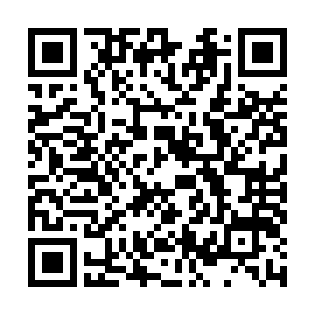 ※右記の２次元コードのサイトからも申込可能です。むさし府中まちバル2020 「あとバル」参加申込書 私は「むさし府中まちバル2020実施要項」を読み内容を理解した上で、要項に記載の事項を守ることを同意の上、「むさし府中まちバル2020」に申込みます。実施店申込書提出期限：令和2年7月31日（金）必着Mail: machidukuri_fuchu@nifty.com、FAX:042-370-1785※あとバルに参加できるのは「小売店/サービス店」のみとなります。提出日：令和2年　　月　　日※いただいた情報は、(一社)まちづくり府中が管理し、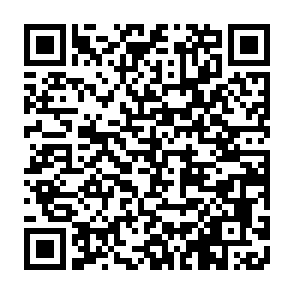 むさし府中まちバルの運営にのみ利用いたします。※右記の２次元コードのサイトからも申込可能です。事業者情報店舗名事業者情報事業者名（会社名）事業者情報代表者名事業者情報担当者名担当者電話番号担当者電話番号事業者情報担当者ﾒｰﾙｱﾄﾞﾚｽ店舗情報店舗所在地府中市(府中駅周辺エリアに限ります。詳しくはまちづくり府中にお問い合わせください。)府中市(府中駅周辺エリアに限ります。詳しくはまちづくり府中にお問い合わせください。)府中市(府中駅周辺エリアに限ります。詳しくはまちづくり府中にお問い合わせください。)府中市(府中駅周辺エリアに限ります。詳しくはまちづくり府中にお問い合わせください。)府中市(府中駅周辺エリアに限ります。詳しくはまちづくり府中にお問い合わせください。)店舗情報店舗電話番号店舗情報店舗営業時間定休日定休日店舗情報店舗ﾎｰﾑﾍﾟｰｼﾞｱﾄﾞﾚｽまちバルメニュー提供ドリンクまちバルのチケットにて提供するドリンクをすべて記載してください(チラシに掲載します)。　【例】生ビール、ハイボール、サワー各種まちバルのチケットにて提供するドリンクをすべて記載してください(チラシに掲載します)。　【例】生ビール、ハイボール、サワー各種まちバルのチケットにて提供するドリンクをすべて記載してください(チラシに掲載します)。　【例】生ビール、ハイボール、サワー各種まちバルのチケットにて提供するドリンクをすべて記載してください(チラシに掲載します)。　【例】生ビール、ハイボール、サワー各種まちバルメニュー提供メニューまちバルのチケットにて提供する料理をすべて記載してください(チラシに掲載します)。数種類から1品を選ぶ形にすることもできます。　【例】A:もつ煮　B:唐揚げ　まちバルのチケットにて提供する料理をすべて記載してください(チラシに掲載します)。数種類から1品を選ぶ形にすることもできます。　【例】A:もつ煮　B:唐揚げ　まちバルのチケットにて提供する料理をすべて記載してください(チラシに掲載します)。数種類から1品を選ぶ形にすることもできます。　【例】A:もつ煮　B:唐揚げ　まちバルのチケットにて提供する料理をすべて記載してください(チラシに掲載します)。数種類から1品を選ぶ形にすることもできます。　【例】A:もつ煮　B:唐揚げ　提供するﾒﾆｭｰの画像(選択肢が複数ある場合は、どれか１セット)下記のまちづくり府中へ直接メールでお送りください。machidukuri_fuchu@nifty.com下記のまちづくり府中へ直接メールでお送りください。machidukuri_fuchu@nifty.com下記のまちづくり府中へ直接メールでお送りください。machidukuri_fuchu@nifty.com下記のまちづくり府中へ直接メールでお送りください。machidukuri_fuchu@nifty.comまちバル実施時間帯:   ~    :(L.0.    :    ):   ~    :(L.0.    :    )夕方以降(16:00〜24:00まで)の任意の時間帯とし、時間帯を分けずに３時間以上。期間中は定休日を除き毎日実施願います。夕方以降(16:00〜24:00まで)の任意の時間帯とし、時間帯を分けずに３時間以上。期間中は定休日を除き毎日実施願います。まちバル参加者へのメッセージ必ず50文字以内、記号含むお店の紹介コメントや魅力など、お客様に来ていただけるようなコメントをお願いします。チラシに掲載いたします。お店の紹介コメントや魅力など、お客様に来ていただけるようなコメントをお願いします。チラシに掲載いたします。お店の紹介コメントや魅力など、お客様に来ていただけるようなコメントをお願いします。チラシに掲載いたします。お店の紹介コメントや魅力など、お客様に来ていただけるようなコメントをお願いします。チラシに掲載いたします。実施説明会参加日※どちらかには必ず出席をお願いします。8月10日(月祝)　　/　　8月11日（火）両日15：00～16：00(上記どちらかに〇)8月10日(月祝)　　/　　8月11日（火）両日15：00～16：00(上記どちらかに〇)8月10日(月祝)　　/　　8月11日（火）両日15：00～16：00(上記どちらかに〇)8月10日(月祝)　　/　　8月11日（火）両日15：00～16：00(上記どちらかに〇)事業者情報店舗名事業者情報事業者名（会社名）事業者情報代表者名事業者情報担当者名事業者情報担当者電話番号事業者情報担当者ﾒｰﾙｱﾄﾞﾚｽ② 店舗情報店舗所在地府中市(府中駅周辺エリアに限ります。詳しくはまちづくり府中にお問い合わせください。)府中市(府中駅周辺エリアに限ります。詳しくはまちづくり府中にお問い合わせください。)② 店舗情報店舗電話番号② 店舗情報店舗営業時間② 店舗情報店舗定休日② 店舗情報店舗ﾎｰﾑﾍﾟｰｼﾞｱﾄﾞﾚｽ③提供セット(任意)
※あとバル用にセットを用意する場合はご記入ください④実施説明会参加日※どちらかには必ず出席をお願いします。8月10日(月・祝)　　/　　8月11日（火）両日15：00～16：00(上記どちらかに〇)8月10日(月・祝)　　/　　8月11日（火）両日15：00～16：00(上記どちらかに〇)